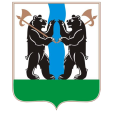 ТЕРРИТОРИАЛЬНАЯ ИЗБИРАТЕЛЬНАЯ КОМИССИЯКИРОВСКОГО РАЙОНА ГОРОДА ЯРОСЛАВЛЯ РЕШЕНИЕ17.07.2023						  	                   № 67/477г. ЯрославльО регистрации Ногинова Вадима Вячеславовича кандидатом в депутаты Ярославской областной Думы восьмого созыва, выдвинутого избирательным объединением «Региональное отделение Социалистической политической партии «СПРАВЕДЛИВАЯ РОССИЯ – ПАТРИОТЫ - ЗА ПРАВДУ» в Ярославской области» по одномандатному избирательному округу № 34Проверив соблюдение требований Федерального закона от 12.06.2002 № 67-ФЗ «Об основных гарантиях избирательных прав и права на участие в референдуме граждан Российской Федерации» и Закона Ярославской области от 02.06.2003 № 27-з «О выборах в органы государственной власти Ярославской области и органы местного самоуправления муниципальных образований Ярославской области» при выдвижении кандидата, а также к документам, представленным в территориальную избирательную комиссию Ярославского района, осуществляющую полномочия окружной избирательной комиссии по одномандатному избирательному округу № 34 (далее окружная избирательная комиссия) кандидатом в депутаты Ярославской областной Думы восьмого созыва Ногиновым Вадимом Вячеславовичем, выдвинутым избирательным объединением «Региональное отделение Социалистической политической партии «СПРАВЕДЛИВАЯ РОССИЯ – ПАТРИОТЫ – ЗА ПРАВДУ» в Ярославской области» по одномандатному избирательному округу № 34, достоверность сведений о кандидате, указанных в документах, окружная избирательная комиссия установила следующее.Порядок выдвижения кандидата, документы, представленные в окружную избирательную комиссию кандидатом в депутаты Ярославской областной Думы восьмого созыва Ногиновым Вадимом Вячеславовичем, выдвинутым избирательным объединением «Региональное отделение Социалистической политической партии «СПРАВЕДЛИВАЯ РОССИЯ – ПАТРИОТЫ – ЗА ПРАВДУ» в Ярославской области» по одномандатному избирательному округу № 34, соответствуют требованиям Федерального закона от 12.06.2002 № 67-ФЗ «Об основных гарантиях избирательных прав и права на участие в референдуме граждан Российской Федерации» и Закона Ярославской области от 02.06.2003 № 27-з «О выборах в органы государственной власти Ярославской области и органы местного самоуправления муниципальных образований Ярославской области».В соответствии с подпунктом «в» пункта 1 статьи 18 Закона Ярославской области от 02.06.2003 № 27-з «О выборах в органы государственной власти Ярославской области и органы местного самоуправления муниципальных образований Ярославской области», постановлением Ярославской областной Думы седьмого созыва от 09.06.2023 № 153 «О назначении выборов депутатов Ярославской областной Думы восьмого созыва», постановлением Избирательной комиссии Ярославской области от 07.06.2023 № 66/454-7 «О возложении полномочий окружных избирательных комиссий по выборам депутатов Ярославской областной Думы восьмого созыва по одномандатным избирательным округам на территориальные избирательные комиссии», постановлением Избирательной комиссии Ярославской области от 03.07.2023 № 71/503-7 «О заверении списка кандидатов в депутаты Ярославской областной Думы восьмого созыва по одномандатным избирательным округам, выдвинутого избирательным объединением «Ярославское региональное отделение Социалистической политической партии «СПРАВЕДЛИВАЯ РОССИЯ – ПАТРИОТЫ – ЗА ПРАВДУ» в Ярославской области» на выборах депутатов Ярославской областной Думы восьмого созыва», территориальная избирательная комиссия Ярославского района, осуществляющая полномочия окружной избирательной комиссии по одномандатному избирательному округу № 34,РЕШИЛА:Зарегистрировать Ногинова Вадима Вячеславовича, выдвинутого избирательным объединением «Региональное отделение Социалистической политической партии «СПРАВЕДЛИВАЯ РОССИЯ – ПАТРИОТЫ – ЗА ПРАВДУ» в Ярославской области», кандидатом в депутаты Ярославской областной Думы восьмого созыва по одномандатному избирательному округу № 34 17 июля 2023 года в 17 часов 10 минут.Выдать Ногинову Вадиму Вячеславовичу удостоверение зарегистрированного кандидата в депутаты Ярославской областной Думы восьмого созыва по одномандатному избирательному округу установленного образца.Направить решение в Избирательную комиссию Ярославской области.Опубликовать решение в газете «Ярославский агрокурьер».Разместить решение на странице территориальной избирательной комиссии официального сайта Избирательной комиссии Ярославской области в информационно-телекоммуникационной сети Интернет.Контроль за исполнением решения возложить на председателя территориальной избирательной комиссии Ярославского района С.Г. Лапотникова.Председатель территориальнойизбирательной комиссииЯрославского района                                                                                   С.Г. ЛапотниковСекретарь территориальнойизбирательной комиссииЯрославского района                                                                                   С.А. Касаткина